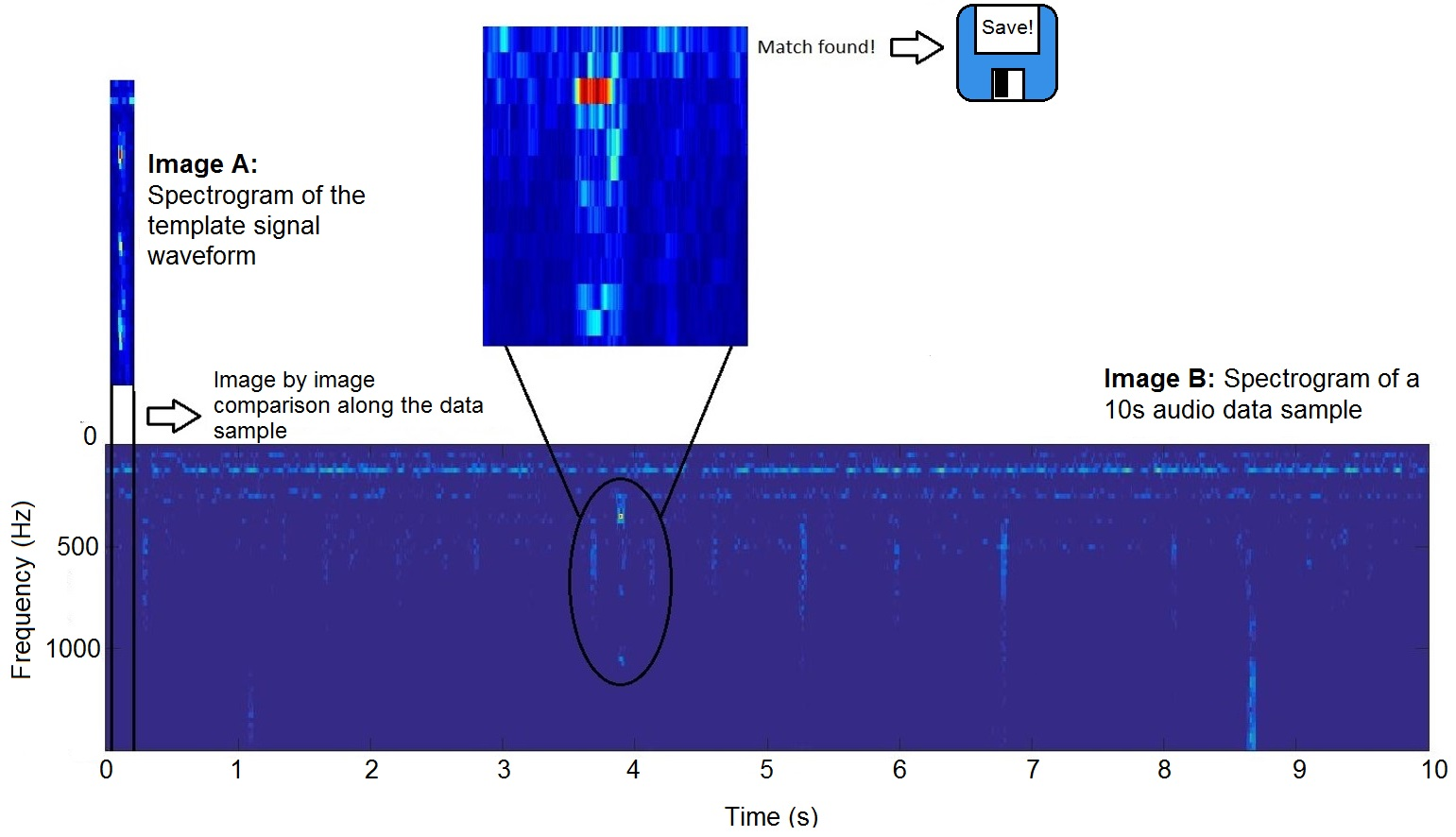 S1 Fig. Pictorial representation of the algorithm (first pass) behind our detection software. Rather than matching spectra, spectrograms are compared, providing a more specific criterion for detection, suitable for the highly repeatable features of the whooping signal.